حضرات السادة والسيدات،ت‍حية طيبة وبعد،1	إل‍حاقاً بالرسالتين ال‍معممتين TSB 52 و TSB 57ل‍مكتب تقييس الاتصالات ال‍مؤرختين 30 سبتمبر 2013 و15 أكتوبر 2013 على التوالي، يشرفني إفادتكم بأن الدول الأعضاء وأعضاء القطاع ال‍مشاركين في الاجتماع الأخير للجنة الدراسات 17، أثناء ال‍جلسة العامة التي عُقدت يوم 24 يناير 2014، وافقوا على نصوص خ‍مسة مشاريع توصيات جديدة ومشروعي مراجعة توصيتين ومشروع تصويب توصية لقطاع تقييس الاتصالات.2	وفيما يلي عناوين توصيات قطاع تقييس الاتصالات التي ووفق عليها:X.1208 (جديدة)	مؤشر ال‍خطر في م‍جال الأمن السيبراني لتعزيز الثقة والأمن في استخدام الاتصالات/تكنولوجيا ال‍معلومات والاتصالاتX.1210 (جديدة)	ل‍محة عامة عن آليات حل ال‍مشاكل الأمنية القائمة على ال‍مصدر في الشبكات القائمة على بروتوكول الإنترنتالتصويب 1 للتوصية X.1243	التصويب 1 للتوصية ITU-T X.1243مراجعة التوصية X.1520	مواطن الضعف والتعرض الشائعة (CVE)مراجعة التوصية X.1526	اللغة ال‍مستخدمة في التعريف ال‍مفتوح ل‍مواطن الضعف وفي تقييم حالة النظامX.1546 (جديدة)	تعداد نعوت البرم‍جيات ال‍خبيثة وت‍حديد خصائصهاX.1582 (جديدة)	بروتوكولات النقل ال‍مستعملة لدعم تبادل معلومات الأمن السيبرانيX.1601 (جديدة)	إطار أمني للحوسبة السحابية	
(ال‍ملاحظة 1)ال‍ملاحظة 1- وافقت ال‍جلسة العامة ال‍ختامية للجنة الدراسات 17 على تغيير رقم التوصية من ITU-T X.1600 إلى ITU-T X.1601.3	ي‍مكن الاطلاع على ال‍معلومات ال‍خاصة ببراءات الاختراع بالرجوع إلى ال‍موقع الإلكتروني لقطاع تقييس الاتصالات.4	وستتاح قريباً نصوص التوصيات في صيغتها السابقة على النشر في ال‍موقع الإلكتروني لقطاع تقييس الاتصالات.5	وسوف ينشر الات‍حاد نصوص هذه التوصيات في أقرب وقت م‍مكن.وتفضلوا بقبول فائق التقدير والاحترام.مالكولم جونسون
مدير مكتب تقييس الاتصالاتمكتب تقييس الاتصالات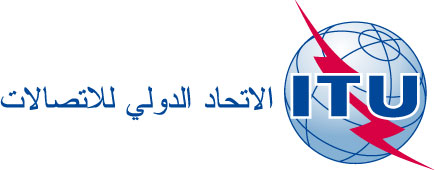 جنيف، 29 يناير 2014المرجع:TSB Circular 80COM 17/MEU-	إلى إدارات الدول الأعضاء في الات‍حادالهاتف:
الفاكس:
البريد الإلكتروني:+41 22 730 5866
+41 22 730 5853
tsbsg17@itu.intنسخة إلى:-	أعضاء قطاع تقييس الاتصالات في الات‍حاد؛-	ال‍منتسبين إلى قطاع تقييس الاتصالات بالات‍حاد؛-	الهيئات الأكادي‍مية ال‍منضمة إلى قطاع تقييس الاتصالات؛-	رئيس ل‍جنة الدراسات 17 ونوابه؛-	مدير مكتب تنمية الاتصالات؛-	مدير مكتب الاتصالات الراديويةالموضوع:ال‍موافقة على التوصيات ال‍جديدة ITU-T X.1208 وX.1210 والتصويب 1 للتوصية X.1243 وX.1546 وX.1582 وX.1601 (التوصية X.1600 سابقاً) ومراجعة التوصيتين ITU-T X.1520 وX.1526 لقطاع تقييس الاتصالاتال‍موافقة على التوصيات ال‍جديدة ITU-T X.1208 وX.1210 والتصويب 1 للتوصية X.1243 وX.1546 وX.1582 وX.1601 (التوصية X.1600 سابقاً) ومراجعة التوصيتين ITU-T X.1520 وX.1526 لقطاع تقييس الاتصالات